Latina – 2.A, SEXTA A,B – Lekce XVI – úkoly na 27.4. -30.4.3. deklinace – NEUTRANeutra se skloňují stejně jako maskulina nebo feminina s tím, že se musíme držet pravidel pro neutra, obvyklých ve všech deklinacích, tj. nominativ, akuzativ a vokativ mají stejný tvar, v plurálu je navíc koncovka -a.                                                                                                                                   Názorně: nómen - jméno, genitiv je nóminis (to nepoznám, musím se to naučit), kmen (tj. základ ) je tedy nómin    +koncovky     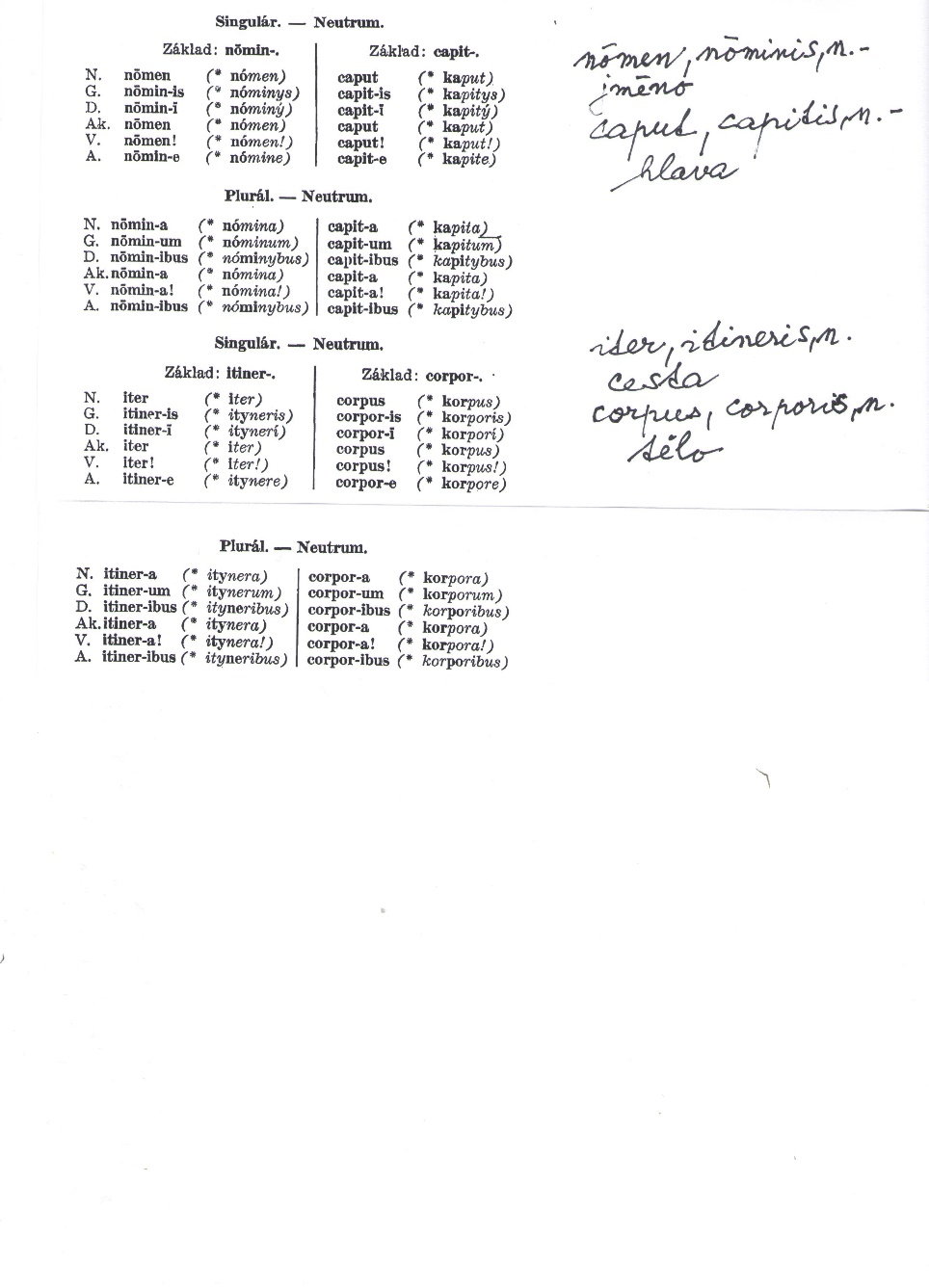 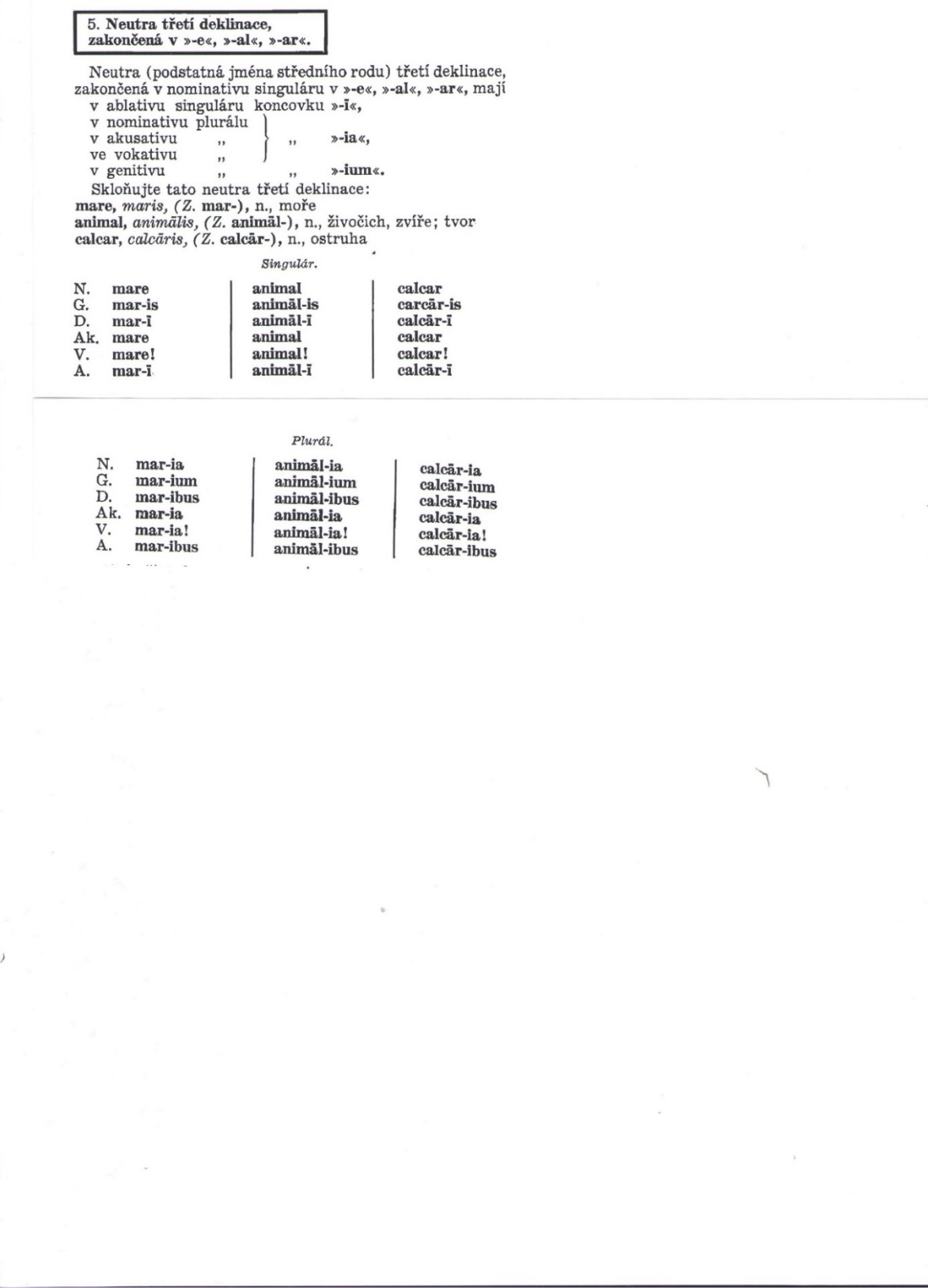 Vyskloňujte v sg. a pl.rete, is, n. – síťexemplar, is, n. – příkladPřeložte do češtiny:Ruptura pelvis et laesio periculosa ossis femoris.Transfusio necessaria propter amissionem sanguinis magnam apud vulnus.Remedia contra tussim acutam apud pneumoniam.( Výjimku u stejnoslabičných podstatných jmen mužského a ženského rodu může tvořit odlišně tvořený akuzativ a ablativ singuláru. Tato substantiva mají v akuzativu singuláru koncovku –im a v ablativu singuláru koncovku –i.V lékařské terminologii se setkáváme s těmito podstatnými jmény:febris, febris,f.–horečka –ak.sg febrim, abl.sg.febrisitis, sitis,f.- žízeň – ak. sg. sitim, abl. sg. sititussis, is,f. – kašel – ak.sg. tussim, abl.sg. tussi )Dolores chronici in aure dextra interna.Skloňování a překlad pošlete na e-mail zahnas@gymkrom.cz do 30.4.Nezapomeňte uvést své jméno, třídu a skupinu latiny ( 1.skupina – středa, 2. skupina – čtvrtek, 3. skupina – pátek )Zadávám slovní zásobu z lekce XVI.